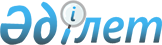 О реализации пилотного проекта по оказанию государственной услуги "Формирование индивидуального идентификационного номера иностранным гражданам через загранучреждения Республики Казахстан"Совместный приказ приказ и.о. Министра иностранных дел Республики Казахстан от 19 марта 2024 года № 11-1-4/113, Министра внутренних дел Республики Казахстан от 19 марта 2024 года № 246 и Министра цифрового развития, инноваций и аэрокосмической промышленности Республики Казахстан от 19 марта 2024 года № 166/НҚ
      В соответствии со статьей 22 Закона Республики Казахстан "О государственных услугах", ПРИКАЗЫВАЕМ:
      1. Реализовать пилотный проект по оказанию государственной услуги "Формирование индивидуального идентификационного номера иностранным гражданам через загранучреждения Республики Казахстан" (далее – пилотный проект).
      2. Определить срок действия пилотного проекта со дня вступления в силу настоящего совместного приказа по 31 декабря 2024 года.
      3. Утвердить:
      1) перечень загранучреждений Республики Казахстан, в которых реализуется пилотный проект согласно приложению 1 к настоящему совместному приказу;
      2) алгоритм реализации пилотного проекта согласно приложению 2 к настоящему совместному приказу.
      4. Акционерному обществу "Национальные информационные технологии" (по согласованию) на период проведения пилотного проекта обеспечить техническое сопровождение при оказании государственных услуг.
      5. Департаменту цифровизации Министерства иностранных дел Республики Казахстан в установленном законодательством Республики Казахстан порядке обеспечить:
      1) направление копии настоящего совместного приказа в Республиканское государственное предприятие на праве хозяйственного ведения "Институт законодательства и правовой информации Республики Казахстан" в течение пяти рабочих дней со дня подписания совместного приказа для включения в эталонный контрольный банк нормативных правовых актов Республики Казахстан;
      2) размещение настоящего совместного приказа на интернет-ресурсе Министерства иностранных дел Республики Казахстан после его официального опубликования.
      6. Контроль за исполнением настоящего совместного приказа возложить на руководителя аппарата Министерства иностранных дел Республики Казахстан, курирующего вице-министра цифрового развития, инноваций и аэрокосмической промышленности Республики Казахстан и заместителя Министра внутренних дел Республики Казахстан.
      7. Настоящий совместный приказ вводится в действие по истечении десяти календарных дней после дня его первого официального опубликования. Перечень загранучреждений Республики Казахстан, в которых реализуется пилотный проект
      1. Посольство Республики Казахстан в Соединенных Штатах Америки.
      2. Посольство Республики Казахстан в Республике Армения.
      3. Посольство Республики Казахстан в Исламской Республике Афганистан.
      4. Посольство Республики Казахстан в Республике Австрия.
      5. Посольство Республики Казахстан в Азербайджанской Республике.
      6. Посольство Республики Казахстан в Республике Беларусь.
      7. Посольство Республики Казахстан в Королевстве Бельгия.
      8. Посольство Республики Казахстан в Республике Болгария.
      9. Посольство Республики Казахстан в Федеративной Республике Бразилия.
      10. Посольство Республики Казахстан в Объединенных Арабских Эмиратах.
      11. Посольство Республики Казахстан в Социалистической Республике Вьетнам.
      12. Посольство Республики Казахстан в Федеративной Республике Германия.
      13. Посольство Республики Казахстан в Греческой Республике.
      14. Посольство Республики Казахстан в Грузии.
      15. Посольство Республики Казахстан в Японии.
      16. Посольство Республики Казахстан в Государстве Израиль.
      17. Посольство Республики Казахстан в Республике Индонезия.
      18. Посольство Республики Казахстан в Иорданском Хашимитском Королевстве.
      19. Посольство Республики Казахстан в Исламской Республике Иран.
      20. Посольство Республики Казахстан в Королевстве Испания.
      21. Посольство Республики Казахстан в Итальянской Республике.
      22. Посольство Республики Казахстан в Канаде.
      23. Посольство Республики Казахстан в Республике Корея.
      24. Посольство Республики Казахстан в Республике Куба.
      25. Посольство Республики Казахстан в Государстве Кувейт.
      26. Посольство Республики Казахстан в Государстве Катар.
      27. Посольство Республики Казахстан в Кыргызской Республике.
      28. Посольство Республики Казахстан в Китайской Народной Республике.
      29. Посольство Республики Казахстан в Латвийской Республике.
      30. Посольство Республики Казахстан в Ливанской Республике.
      31. Посольство Республики Казахстан в Литовской Республике.
      32. Посольство Республики Казахстан в Венгрии.
      33. Посольство Республики Казахстан в Малайзии.
      34. Посольство Республики Казахстан в Королевстве Марокко.
      35. Посольство Республики Казахстан в Мексиканских Соединенных Штатах.
      36. Посольство Республики Казахстан в Республике Молдова.
      37. Посольство Республики Казахстан в Монголии.
      38. Посольство Республики Казахстан в Арабской Республике Египет.
      39. Посольство Республики Казахстан в Королевстве Нидерландов.
      40. Посольство Республики Казахстан в Королевстве Норвегия.
      41. Посольство Республики Казахстан в Султанате Оман.
      42. Посольство Республики Казахстан в Южно-Африканской Республике.
      43. Посольство Республики Казахстан в Республике Узбекистан.
      44. Посольство Республики Казахстан в Исламской Республике Пакистан.
      45. Посольство Республики Казахстан в Республике Польша.
      46. Посольство Республики Казахстан в Португальской Республике.
      47. Посольство Республики Казахстан в Российской Федерации.
      48. Посольство Республики Казахстан в Румынии.
      49. Посольство Республики Казахстан в Королевстве Саудовская Аравия.
      50. Посольство Республики Казахстан в Республике Сербия.
      51. Посольство Республики Казахстан в Республике Сингапур.
      52. Посольство Республики Казахстан в Словацкой Республике.
      53. Посольство Республики Казахстан в Королевстве Таиланд.
      54. Посольство Республики Казахстан в Республике Таджикистан.
      55. Посольство Республики Казахстан в Турецкой Республике.
      56. Посольство Республики Казахстан в Туркменистане.
      57. Посольство Республики Казахстан в Украине.
      58. Посольство Республики Казахстан в Соединенном Королевстве Великобритании и Северной Ирландии.
      59. Посольство Республики Казахстан в Республике Индия.
      60. Посольство Республики Казахстан в Финляндской Республике.
      61. Посольство Республики Казахстан во Французской Республике.
      62. Посольство Республики Казахстан в Республике Хорватия.
      63. Посольство Республики Казахстан в Чешской Республике.
      64. Посольство Республики Казахстан в Швейцарской Конфедерации.
      65. Посольство Республики Казахстан в Королевстве Швеция.
      66. Посольство Республики Казахстан в Республике Эстония.
      67. Посольство Республики Казахстан в Федеративной Демократической Республике Эфиопия.
      68. Генеральное консульство Республики Казахстан в городе Анталья (Турецкая Республика).
      69. Генеральное консульство Республики Казахстан в городе Астрахань (Российская Федерация).
      70. Генеральное консульство Республики Казахстан в городе Гонконг (Китайская Народная Республика).
      71. Генеральное консульство Республики Казахстан в городе Горган (Исламская Республика Иран).
      72. Генеральное консульство Республики Казахстан в городе Джидда (Королевство Саудовская Аравия).
      73. Генеральное консульство Республики Казахстан в городе Дубай (Объединенные Арабские Эмираты).
      74. Генеральное консульство Республики Казахстан в городе Екатеринбург (Российская Федерация).
      75. Генеральное консульство Республики Казахстан в городе Казань (Российская Федерация).
      76. Генеральное консульство Республики Казахстан в городе Франкфурт-на-Майне (Федеративная Республика Германия).
      77. Генеральное консульство Республики Казахстан в городе Мюнхен (Федеративная Республика Германия).
      78. Генеральное консульство Республики Казахстан в городе Нью-Йорк (Соединенные Штаты Америки).
      79. Генеральное консульство Республики Казахстан в городе Омск (Российская Федерация).
      80. Генеральное консульство Республики Казахстан в городе Пусан (Республика Корея).
      81. Генеральное консульство Республики Казахстан в городе Самарканд (Республика Узбекистан).
      82. Генеральное консульство Республики в городе Санкт-Петербург (Российская Федерация).
      83. Генеральное консульство Республики Казахстан в городе Сан-Франциско (Соединенные Штаты Америки).
      84. Генеральное консульство Республики Казахстан в городе Сиань (Китайская Народная Республика).
      85. Генеральное консульство Республики Казахстан в городе Страсбург (Французская Республика).
      86. Генеральное консульство Республики Казахстан в городе Шанхай (Китайская Народная Республика).
      87. Генеральное консульство Республики Казахстан в городе Стамбул (Турецкая Республика).
      88. Консульство Республики Казахстан в городе Барселона (Королевство Испания).
      89. Консульство Республики Казахстан в городе Бендер-Аббас (Исламская Республика Иран).
      90. Консульство Республики Казахстан в городе Брест (Республика Беларусь).
      91. Консульство Республики Казахстан в городе Ганновер (Федеративная Республика Германия).
      92. Консульство Республики Казахстан в городе Дамаск (Сирийская Арабская Республика).
      93. Консульство Республики Казахстан в городе Ош (Кыргызская Республика).
      94. Консульство Республики Казахстан в городе Торонто (Канада).
      95. Консульство Республики Казахстан в городе Туркменбаши (Туркменистан).
      96. Отделение Посольства Республики Казахстан в городе Бонн (Федеративная Республика Германия). Алгоритм реализации пилотного проекта по оказанию государственной услуги "Формирование индивидуального идентификационного номера иностранным гражданам через загранучреждения Республики Казахстан" Глава 1. Общие положения
      1. Настоящий Алгоритм реализации пилотного проекта по оказанию государственной услуги "Формирование индивидуального идентификационного номера иностранным гражданам через загранучреждения Республики Казахстан" (далее – государственная услуга) определяет порядок оказания государственной услуги иностранным гражданам через загранучреждения Республики Казахстан.
      2. Основной задачей реализации пилотного проекта оказания государственной услуги (далее – пилотный проект) является обеспечение и организация благоприятных условий и возможности получения иностранными гражданами государственной услуги через загранучреждения Республики Казахстан.
      3. В настоящем Алгоритме реализации пилотного проекта (далее – Алгоритм) используются следующие основные понятия и сокращения:
      1) зона визуальной проверки – те части машиносчитываемого проездного документа, которые предназначены для визуальной проверки, то есть на лицевой и оборотной сторонах (где применимо), и которые не определены как машиносчитываемая зона;
      2) индивидуальный идентификационный номер (далее – ИИН) –уникальный номер, формируемый для физического лица;
      3) консульское должностное лицо Республики Казахстан (далее – консул) – сотрудник дипломатической службы Республики Казахстан, выполняющий в пределах консульского округа консульские функции от имени Республики Казахстан;
      4) интегрированная информационная система Центров обслуживания населения Республики Казахстан (далее – ИИС ЦОН) – информационная система, предназначенная для автоматизации процесса предоставления услуг населению (физическим и юридическим лицам) через Центры обслуживания населения Республики Казахстан;
      5) машиносчитываемая зона – зона установленного размера, выделенная на странице данных машиносчитываемого проездного документа и содержащая обязательные и факультативные данные, сформатированные для машинного считывания;
      6) регистрационное свидетельство – документ, выдаваемый регистрирующим органом, подтверждающий наличие ИИН;
      7) загранучреждения Республики Казахстан – находящиеся за рубежом дипломатические представительства и консульские учреждения Республики Казахстан. Глава 2. Порядок формирования ИИН через загранучреждения Республики Казахстан
      4. Государственную услугу оказывает Министерство внутренних дел Республики Казахстан (далее – услугодатель) иностранным гражданам через загранучреждения Республики Казахстан, выступающих в лице организаций, осуществляющих прием заявлений и выдачу результатов оказания государственной услуги.
      5. Срок оказания государственной услуги составляет один рабочий день.
      День обращения иностранного гражданина (далее – услугополучатель) в загранучреждение Республики Казахстан не входит в срок оказания государственной услуги.
      6. Для получения государственной услуги услугополучатель лично обращается в загранучреждение Республики Казахстан и представляет следующие документы:
      1) заявление по форме согласно приложению 1 к настоящему Алгоритму;
      2) копия документа, удостоверяющего личность, и его оригинал для сверки (действительный заграничный паспорт, если иной порядок не установлен международными договорами Республики Казахстан).
      В случае, если в документе, удостоверяющем личность услугополучателя, отсутствует написание установочных данных (фамилия, имя, отчество (при его наличии), место рождения) на кириллице или латинице, прилагается соответствующий перевод документа, удостоверенный нотариально.
      Документы, которые выданы или засвидетельствованы компетентным учреждением иностранного государства либо специально на то уполномоченным лицом, в пределах его компетенции и по установленной форме скрепленные гербовой печатью иностранного государства, принимаются только после прохождения процедуры специального удостоверения (легализации либо апостилирования).
      Примечание: прохождение процедуры специального удостоверения не требуется для стран-участниц Конвенции о правовой помощи и правовых отношениях по гражданским, семейным и уголовным делам, совершенной в городе Минске 22 января 1993 года, ратифицированной постановлением Верховного Совета Республики Казахстан от 31 марта 1993 года, и Конвенции о правовой помощи и правовых отношениях по гражданским, семейным и уголовным делам, совершенной в городе Кишиневе 7 октября 2002 года, ратифицированной Законом Республики Казахстан от 10 марта 2004 года.
      7. В случае предоставления услугополучателем неполного пакета документов и (или) документов с истекшим сроком действия, в приеме документов отказывается.
      8. При обращении услугополучателя консул осуществляет:
      1) проверку документов на соответствие перечню, указанному в пункте 6 настоящего Алгоритма;
      2) оформление заявки на формирование ИИН в ИИС ЦОН.
      Консул в заявке на формирование ИИН в ИИС ЦОН заполняет данные по фамилии, имени, отчеству (при его наличии) в соответствии с машиносчитываемой зоной, а данные по дате рождения, месту рождения, гражданству – в соответствии с зоной визуальной проверки.
      9. Заявки на формирование ИИН с ИИС ЦОН поступают на исполнение в информационную систему миграционной полиции (далее – ИС МП).
      10. Оператор услугодателя проверяет поступающие заявки и, в случае корректности заявки, осуществляет процедуру формирования ИИН.
      Оператор услугодателя посредством ИС МП направляет сведения о сформированном ИИН в ИИС ЦОН.
      11. Консул распечатывает регистрационное свидетельство по форме согласно приложению 2 к настоящему Алгоритму и выдает его услугополучателю.
      12. Услугодатель отказывает в оказании государственной услуги и предоставляет услугополучателю уведомление об отказе в формировании ИИН по форме согласно приложению 3 к настоящему Алгоритму в случаях:
      1) установления недостоверности документов, представленных услугополучателем для получения государственной услуги, и (или) данных (сведений), содержащихся в них;
      2) несоответствия данных и сведений услугополучателя, необходимых для оказания государственной услуги, требованиям, установленным нормативными правовыми актами Республики Казахстан;
      3) выявления у услугополучателя ранее зарегистрированного ИИН.
      13. В случае аварийной ситуации и (или) сбоя ИС МП, при отсутствии канала связи или возникновении иных обстоятельств, препятствующих отправке уведомлений (сообщений), уполномоченное подразделение услугодателя с момента обнаружения технических сбоев принимает меры для выявления и устранения указанных причин (в рабочие дни с 09:00 часов до 18:30 часов по времени Астаны).
      14. Консул несет персональную ответственность за подтверждение заявок на формирование ИИН услугополучателям и за незаконное разглашение сведений, ставших известными при оказании государственных услуг, а также за нарушения единых требований в области информационно-коммуникационных технологий и обеспечения информационной безопасности. Глава 3. Порядок обжалования решений, действий (бездействий) услугодателя и (или) его должностных лиц по вопросам оказания государственной услуги
      15. Рассмотрение жалобы по вопросам оказания государственных услуг производится вышестоящим административным органом, должностным лицом, уполномоченным органом по оценке и контролю за качеством оказания государственных услуг (далее – орган, рассматривающий жалобу).
      Жалоба подается услугодателю и (или) должностному лицу, чье решение, действие (бездействие) обжалуются.
      Услугодатель, должностное лицо, чье решение, действие (бездействие) обжалуются, не позднее трех рабочих дней со дня поступления жалобы направляют ее и административное дело в орган, рассматривающий жалобу.
      При этом услугодатель, должностное лицо, чье решение, действие (бездействие) обжалуются, вправе не направлять жалобу в орган, рассматривающий жалобу, если он в течение трех рабочих дней примет решение либо иное административное действие, полностью удовлетворяющие требованиям, указанным в жалобе.
      16. Жалоба услугополучателя, поступившая в адрес услугодателя, в соответствии с пунктом 2 статьи 25 Закона Республики Казахстан "О государственных услугах", подлежит рассмотрению в течение пяти рабочих дней со дня ее регистрации.
      17. Жалоба услугополучателя, поступившая в адрес органа, рассматривающего жалобу, подлежит рассмотрению в течение пятнадцати рабочих дней со дня ее регистрации.
      18. Если иное не предусмотрено законами Республики Казахстан, обращение в суд допускается после обжалования в досудебном порядке согласно пункту 5 статьи 91 Административного процедурно-процессуального кодекса Республики Казахстан. Заявление
      Прошу присвоить мне индивидуальный идентификационный номер для ___________________________________________________________________. 
      Имя в латинской транскрипции _____________________________________________ в кириллической транскрипции _________________________________________ 
      Фамилия в латинской транскрипции _________________________________________ в кириллической транскрипции _________________________________________ 
      Отчество (при наличии) в латинской транскрипции _____________________________________________ в кириллической транскрипции _________________________________________ 
      Дата рождения ______________________ Пол _____________________________ Гражданство ___________________Национальность___________________ 
      Страна прибытия __________________ 
      Тип документа, удостоверяющего личность _______________________________ 
      Номер документа, удостоверяющего личность _____________________________ 
      Дата выдачи документа, удостоверяющего личность ________________________ 
      Срок действия документа удостоверяющая личность _______________________ 
      Страна выдачи документа удостоверяющая личность _______________________ 
      Место рождения______________________________________________________ 
      Страна ________________________Область_______________________________ Район_________________________ Адрес ________________________________
      Я даю свое согласие на сбор и обработку вышеуказанных персональных данных для выполнения осуществляемых загранучреждением Республики Казахстан, Министерством внутренних дел Республики Казахстан (БИН 960340000514) и Государственной корпорацией "Правительство для граждан" (БИН 160440007161) целей и задач, на период установленный Законом Республики Казахстан "О национальных реестрах идентификационных номеров", на трансграничную передачу персональных данных в процессе их обработки, на передачу персональных данных третьим лицам в целях оказания данной государственной услуги.
      Согласен на использование сведений, составляющих охраняемую законом тайну, содержащихся в информационных системах.
      __________________                       (подпись, дата) УВЕДОМЛЕНИЕ 
об отказе в формировании индивидуального идентификационного номера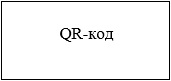 
					© 2012. РГП на ПХВ «Институт законодательства и правовой информации Республики Казахстан» Министерства юстиции Республики Казахстан
				
      Министр внутренних дел Республики Казахстан 

__________Е. Саденов

      Министр цифрового развития, инноваций и аэрокосмической промышленности Республики Казахстан 

__________Б. Мусин

      Исполняющий обязанности Министра иностранных дел Республики Казахстан 

__________К. Умаров 
Приложение 1
к совместному приказу
Министра иностранных дел
Республики Казахстан
от "___" ______ 20__года
№___________
Министра цифрового
развития, инноваций и
аэрокосмической
промышленности
Республики Казахстан
от "__" ______20__ года
№____________
Министра внутренних дел
Республики Казахстан
от "__" _______20__ года
№____________
Министр внутренних дел
Республики Казахстан
от 19 марта 2024 года № 246,
Министр цифрового
развития, инноваций и
аэрокосмической
промышленности
Республики Казахстан
от 19 марта 2024 года
№ 166/НҚ и
Исполняющий обязанности
Министра иностранных дел
Республики Казахстан
от 19 марта 2024 года
№ 11-1-4/113Приложение 2
к совместному приказу
Министра иностранных дел
Республики Казахстан
от "___" ________ 20__ года
№ ____________
Министра цифрового
развития, инноваций и
аэрокосмической
промышленности
Республики Казахстан
от "___" ________ 20__ года
№ ___________
Министра внутренних дел
Республики Казахстан
от "___" ________ 20__ года
№ ____________
Министр внутренних дел
Республики Казахстан
от 19 марта 2024 года № 246,
Министр цифрового
развития, инноваций и
аэрокосмической
промышленности
Республики Казахстан
от 19 марта 2024 года
№ 166/НҚ и
Исполняющий обязанности
Министра иностранных дел
Республики Казахстан
от 19 марта 2024 года
№ 11-1-4/113Приложение 1
к Алгоритму реализации
пилотного проекта по оказанию
государственной услуги
"Формирование
индивидуального
идентификационного номера
иностранным гражданам
через загранучреждения
Республики Казахстан"
Министр внутренних дел
Республики Казахстан
от 19 марта 2024 года № 246,
Министр цифрового
развития, инноваций и
аэрокосмической
промышленности
Республики Казахстан
от 19 марта 2024 года
№ 166/НҚ и
Исполняющий обязанности
Министра иностранных дел
Республики Казахстан
от 19 марта 2024 года
№ 11-1-4/113Формакому _______________________
____________________________
(должность, фамилия и
инициалы)
от ________________________
(Фамилия, имя, отчество)
гражданина (ки)
____________________________
____________________________
(наименование иностранного
государства)Приложение 2
к Алгоритму реализации
пилотного проекта по оказанию
государственной услуги
"Формирование
индивидуального
идентификационного номера
иностранным гражданам
через загранучреждения
Республики Казахстан"
Министр внутренних дел
Республики Казахстан
от 19 марта 2024 года № 246,
Министр цифрового
развития, инноваций и
аэрокосмической
промышленности
Республики Казахстан
от 19 марта 2024 года
№ 166/НҚ и
Исполняющий обязанности
Министра иностранных дел
Республики Казахстан
от 19 марта 2024 года
№ 11-1-4/113Форма
Тіркеу куәлігі
Жеке сәйкестендіру нөмірі (ЖСН):
Тегі
Аты
Әкесінің аты (бар болған жағдайда)
Туған күні
Туған жері
Берген мекеме ҚР Ішкі Істер министрлігі
Берілген кезі
Жеке басты куәландыратын құжатты ұсынған кезде жарамды
Регистрационное свидетельство
Индивидуальный идентификационный номер (ИИН):
Фамилия
Имя
Отчество (при его наличии)
Дата рождения
Место рождения
Орган выдачи
Министерство внутренних дел РК
Дата выдачи
Действительно только при предъявлении документа, удостоверяющего личностьПриложение 3
к Алгоритму реализации
пилотного проекта по оказанию
государственной услуги
"Формирование
индивидуального
идентификационного номера
иностранным гражданам
через загранучреждения
Республики Казахстан"
Министр внутренних дел
Республики Казахстан
от 19 марта 2024 года № 246,
Министр цифрового
развития, инноваций и
аэрокосмической
промышленности
Республики Казахстан
от 19 марта 2024 года
№ 166/НҚ и
Исполняющий обязанности
Министра иностранных дел
Республики Казахстан
от 19 марта 2024 года
№ 11-1-4/113Форма
Тегі
Аты
Әкесінің аты (бар болған жағдайда)
Туған күні
Туған жері
Берген мекеме ҚР Ішкі Істер министрлігі
Берілген кезі
Причина отказа
Фамилия
Имя
Отчество (при его наличии)
Дата рождения
Место рождения
Орган выдачи Министерство внутренних дел РК
Дата выдачи
Причина отказа